Name:_______________________________Date: 4/23/18-4/27/18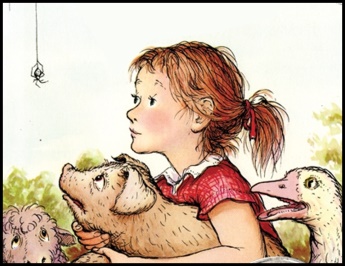 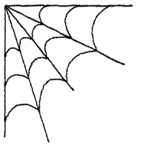 Directions: Pick an activity from the list below every night. ONE for vocabulary and ONE for Spelling. Activities will be checked on a DAILY basis. Work must be labeled (vocabulary/spelling and the date) I will not accept late work!Activities: Vocabulary:Runt: An unusually small animal.Injustice: Not fair.Specimen: A part that shows what the whole thing or group is like. Enchanted: Delighted; Captivated.Sheepfold: A pen or shelter for sheep.Commotion: Confusion; Noise.Reconsider: To consider again; Thinking about again. Appetizing: Something tempting; AppealingCaptivity: The state of being held against your will or in confinement. Scythe: A tool for cutting grain, having a long curved blade on handle.TEST: 4/27/18Spelling:Spelling:CharlotteCharlotteWebReconsiderSpiderRuntEscapeSpringtimeFeelingsFarmBreakfastBreakfastAnimalsBarnPigpenWilburInjusticeInjusticeTEST: 4/27/18TEST: 4/27/18Monday:TuesdayWednesdayThursdayVocabulary:Write sentences with vocabulary words.Find your word in the book. Then in your own words tell me what the word means and the page # where you found the word. Create an illustration for each vocabulary word. Write a synonym and antonym for each vocabulary word.  Spelling:Write spelling words 3 times eachWrite spelling words in silly writing. Create a ladder with your spelling words. Put spelling words in alphabetical order.